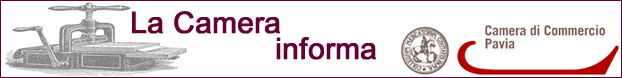 CameraNewsPavia n.69 - settembre 2016IndiceImprese femminili: finanziamenti per 80mila euro AUTUNNO PAVESE DOC 64° al via! BANDO INTRAPRENDO: presentazione progetti dal 15 settembre IMPRESA SICURA: per le MPMI commerciali e artigiane contributi per l'incremento della sicurezza Online l'edizione 2016 della Guida al risparmio di carburante ed alle emissioni di CO2 I corsi di PaviasviluppoContributi e finanziamentiImprese femminili: finanziamenti per 80mila euro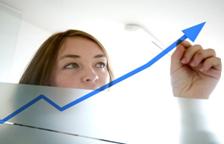 La Camera di Commercio di Pavia - nell’ambito delle competenze previste dall’art. 2 della legge 580/93 e in linea con l’obiettivo “Sostenere la competitività del sistema imprenditoriale”, individuato nella Relazione Previsionale Programmatica per l’anno 2016 approvata dal Consiglio Camerale con propria deliberazione n. 15/2015 – intende promuovere lo sviluppo di imprese a prevalente partecipazione femminile, intervenendo con agevolazioni volte a sostenerne gli investimenti. La dotazione è di € 80.000,00.Per richiedere il contributo il soggetto promotore del programma di investimento deve presentare domanda telematica alla Camera di Commercio di Pavia, accedendo al sito http://webtelemaco.infocamere.it alla voce “Servizi e-gov” a decorrere dalle ore 10,00 del giorno 1 Novembre  2016 e fino alle ore 23,59 del giorno 31 gennaio 2017.Bando (PDF 669 kb) Modulo principale (PDF 622 kb)EventiAUTUNNO PAVESE DOC 64° al via!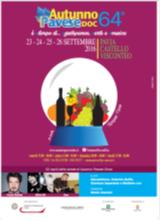 È #tempo di… #gustopavese, #arte e #musicaUn click alle ore 20 di venerdì 23, al posto del taglio del nastro, darà il via ai giochi di luce e di suoni ideati dal direttore artistico, Marco Lodola e inaugurerà la manifestazione che da sessantaquattro anni di seguito mette in mostra i prodotti di qualità delle aziende agroalimentari e vitivinicole del territorio pavese.  Sulle mura dell’antico monumento, comparirà il segno grafico che caratterizza l’edizione 2016 dell’Autunno Pavese DOC: la “boule de neige” del #gustopavese.  Autunno Pavese DOC 2016 si svolge in collaborazione con il Comune di Pavia e con il contributo della Fondazione Banca del Monte di Lombardia.“Continuiamo nel nostro percorso di valorizzazione dell’intero territorio attraverso i prodotti di qualità che le nostre imprese sanno realizzare. Lo facciamo anche quest’anno con un Autunno Pavese che offre al pubblico un’idea di territorialità ricca di enogastronomia abbinata a cultura, storia, arte, musica, convinti che questo è il miglior modo per proiettare all’esterno il valore della nostra provincia” afferma il Presidente della Camera di Commercio, Franco Bosi .In programma, durante le quattro giornate di Autunno Pavese Doc 2016, ci sono degustazioni, laboratori, spettacoli e showcooking in collaborazione con Gambero RossoL’enogastronomiaOttanta stand di prodotti tipici: riso, vino, ortaggi, funghi e tartufi, birra e non solo, saranno disposti nel cortile interno della splendida cornice del Castello Visconteo, sotto la tensostruttura progettata ad hoc per l’evento.Tre le aree di degustazione: dall’ormai “classica” area risotti (cento ogni mezz’ora come da tradizione), alla zona dedicata ai formaggi e ai salumi tipici e ai risotti.Novità l’angolo “street food d’Autunno” dove piatti a base di carne o vegani, conditi o accompagnati da ortaggi e prodotti tipici, saranno cucinati nelle tipiche forme dello street food da mangiare sul posto o da portare via.Gli spettacoliSul palcoscenico di Autunno Pavese Show ogni serata, sarà animata da personaggi del mondo musicale e dello spettacolo alternati a dj set: Eiffel 65, Paolo Ruffini e Ron, il cantautore dal cuore pavese che chiuderà la manifestazione, e molti altri. Showcooking a cura di Gambero Rosso – VisualFood.Lunedì 26, Federico Buffa porta il calcio sul palcoscenico con il talk show “Goal A Grappoli”. Le serate verranno presentate da Gloria Anselmi. I laboratoriSono aperti a tutti fino ad esaurimento posti, i laboratori tematici condotti da esperti, aziende vinicole, artisti e chef: dalle bollicine del metodo classico dei vini pavesi, alle degustazioni al buio alle mise en place per la tavola con i fiori, ai dialoghi tra arte e vino, agli showcooking di specialità e dolcezze pavesi.I laboratori per adulti si alterneranno a quelli per i più piccoli per esperienze diverse ogni giorno.Le iscrizioni ai laboratori si effettuano on-lineAl link il nuovo sito di AUTUNNOPAVESE DOCServizio Impresattiva BANDO INTRAPRENDO: presentazione progetti dal 15 settembre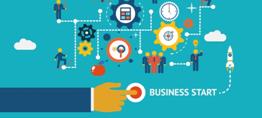 Pubblicato il nuovo bando di riferimento per le start up lombarde: contributi a fondo perduto e finanziamento a tasso zero.Regione Lombardia intende favorire la nascita di nuove imprese e il rilancio di quelle esistenti riducendo il tasso di mortalità e accrescendo le opportunità per la loro affermazione sul mercato. Possono presentare domanda i soggetti che hanno i seguenti requisiti al momento della presentazione online della domanda: essere MPMI iscritte e attive al Registro delle Imprese da non più di 24 mesi; essere aspiranti imprenditori che provvedano entro 90 giorni dal decreto di concessione del contributo ad iscrivere ed attivare nel Registro delle Imprese la Newco.Particolare attenzione è data alle iniziative intraprese da giovani (under 35 anni) o da soggetti maturi (over 50 anni) usciti dal mondo del lavoro o da imprese caratterizzate da elevata innovatività e contenuto tecnologico.In sintesi il bando prevede:intervento finanziario richiedibile (combinazione fra finanziamento agevolato a tasso O e contributo a fondo perduto): da un minimo di € 25.000,00 fino ad un massimo di € 65.000,00; intensità di aiuto: variabile dal 60% al 65% del costo totale del progetto ammissibile; costo minimo del progetto: uguale o superiore ad € 41.700,00; termine di realizzazione dei progetti: 18 mesi dalla data del decreto di concessione dell’intervento finanziario.Tutti i dettagli a questo linkIMPRESA SICURA: per le MPMI commerciali e artigiane contributi per l'incremento della sicurezza 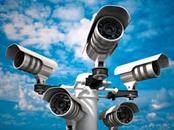 Regione Lombardia e il Sistema camerale lombardo attivano una nuova misura di intervento a sportello per promuovere la realizzazione di investimenti innovativi per la sicurezza e la prevenzione di furti, rapine ed atti vandalici, finalizzata a proteggere sia le micro e piccole imprese commerciali che i consumatori, dai fattori di rischio registratisi negli esercizi di vicinato, anche a seguito del perdurare della crisi economica e dell’acuirsi dei disagi sociali e della microcriminalità.Il bando è finalizzato in particolare alla realizzazione di investimenti per la sicurezza (ad es. sistemi di video allarme antirapina, videosorveglianza a circuito chiuso, sistemi antintrusione con allarme acustico) nonché all’acquisto di dispositivi di pagamento e stoccaggio per la riduzione del flusso di denaro contante.Le domande possono esser presentate dal 20 settembre 2016 al 13 ottobre 2016.Gli interventi devono essere realizzati unicamente presso il punto vendita ubicato in Lombardia.Tutti i dettagli sugli interventi ammissibili e le modalità di partecipazione a questo linkTutela del consumatore e dell'impresaOnline l'edizione 2016 della Guida al risparmio di carburante ed alle emissioni di CO2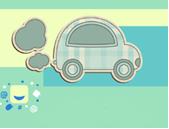 Sul sito web del Ministero dello Sviluppo Economico si trova la versione on-line dell’edizione 2016 della Guida al risparmio di carburante ed alle emissioni di CO2 delle autovetture nuove commercializzate in Italia, realizzata dal Ministero dello Sviluppo Economico in collaborazione con i Ministeri dell’Ambiente e delle Infrastrutture e dei Trasporti.Si trova su: www.mise.gov.it accedendo alla sezione PER IL CITTADINO.Consulta la Guida (PDF 6390 kb)Per Info: ufficio Conciliazione – Brevetti -0382 393227 - Email: ufficiobrevetti@pv.camcom.itCORSII corsi di PaviasviluppoI corsi abilitanti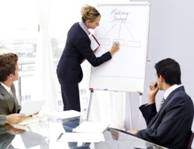 Vuoi aprire un negozio di alimentari? Bar? Ristorante? O vuoi diventare Agente di commercio?La Camera di Commercio di Pavia, nell’ambito delle iniziative formative rivolte agli operatori economici locali,  dal 1994 organizza i corsi abilitanti attraverso Paviasviluppo, ente accreditato presso la Regione Lombardia per le attività di formazione.I corsi abilitanti somministrazione al pubblico di alimenti e bevande e vendita nel settore alimentare e  Agenti e rappresentati di commercio partiranno nel mese di ottobre 2016Entrambi i corsi, della durata di 130 ore (3 mesi), si terranno a Pavia dal lunedì al giovedì dalle 17.00 alle 20.00 nella sede di Via Verri, 3/a.I documenti informativi e i moduli di iscrizione sono disponibili a questo link.Per info e iscrizioni: PAVIASVILUPPO Tel. 0382/393271 e-mail: paviasviluppo@pv.camcom.itI nuovi corsi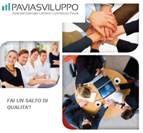 Paviasviluppo organizza corsi interaziendali a catalogo, iniziative brevi di aggiornamento per imprenditori, dipendenti delle PMI e professionisti su varie tematiche relative a management, amministrazione, contabilità, marketing, internazionalizzazione ecc.A questo link il calendario di ottobre – dicembre 2016.La proposta formativa prevede anche corsi di formazione gratuiti per la creazione d’impresa e seminari di orientamento all’auto-imprenditorialità.A questo link il calendario settembre – dicembre 2016.Per info e iscrizioni: paviasviluppo@pv.camcom.it – 0382.393271
Seguiteci su:Facebook        Paviasviluppo CCIAA PaviaTwitter            @PaviasviluppoCamera di Commercio di Pavia - Sede Centrale: via Mentana, 27 - 27100 Pavia
Redazione - E-mail: redazione@pv.camcom.it
PRIVACYInformativa ai sensi dell'art. 13 del DLGS 196/03 Si informa che i dati personali forniti a questa Camera saranno oggetto di trattamento manuale o a mezzo di sistemi informatici nel pieno rispetto delle norme indicate nel dlgs 196/03, per attività di studio, ricerca, ed elaborazione statistiche). Il conferimento è facoltativo. I dati verranno trattati in forma anonima e solo in tale forma saranno diffusi agli organi di stampa e sul sito della Camera di commercio di Pavia. I diritti che potranno essere esercitati in merito all'aggiornamento, alla modifica e alla cancellazione dei dati, sono quelli di cui all'art. 7 del dlgs 196/03. Titolare dei dati è la Camera di Commercio di Pavia - via Mentana 27 - Pavia.
Non desidero ricevere altre newsletter
